May 2021Dear Parent/CarerAs your child nears the end of their last term at primary school, I am sure that your thoughts are turning towards secondary education in September and the prospect of a new routine.To ensure that our new Year 7 students settle into The Priory Lincoln Academy quickly and easily we have arranged two important events.  There will be a New Entrants’ Day on Friday 9th July 2021.The New Entrants’ Day will enable all Year 6 students to spend a whole day in the Academy, meeting staff and students, experiencing a wide range of lessons and participating in a variety of activities.  All students will be provided with a school lunch, free of charge, in order to allow them to sample the food from our restaurant.  On Friday 9th July students should arrive at the Academy between 8.30 and 8.45 am, reporting to the Main Hall where they will be met by our Sixth Form students.  They do not need to attend their primary school on this day.  Students should make sure that they have writing materials with them, but they will not require any other equipment.  All students should be suitably dressed in their current primary school uniform.  The day will end at 2.15 pm and we ask parents to make arrangements for transport home.  See slip below.I look forward to meeting you in the near future.  In the meantime, if you have any questions, please do not hesitate to contact Mr Liu, Year 7 Transition Co-ordinator, here at the Academy. (email sliu@prioryacademies.co.uk).LINCOLN ACADEMYREPLY SLIP – TRANSPORT HOME ON FRIDAY 9TH JULY 2021With regard to my child attending the Induction Day on 9th July 2021 – I can advise that they will be going home via the method listed below:NAME OF CHILD :  _________________________________________________Walking homeCollected by ParentGoing home with siblingBusOther:Details: __________________________________________PLEASE COULD YOU RETURN THIS FORM WITH YOUR CHILD ON THE 9TH JULY 2021THANK YOUYours sincerely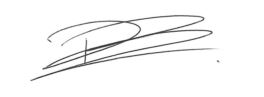 Mr R Trow